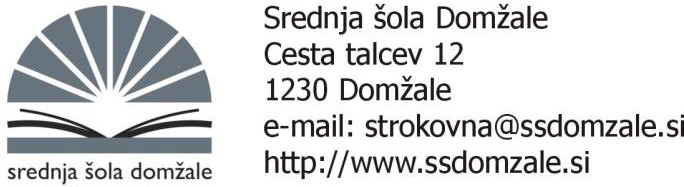 SLOVENŠČINAD. Ambrož ... et al.: SLOVENŠČINA IN JAZ  1, samostojni delovni zvezek za slovenščino v 1. letniku srednjih poklicnih šol, Rokus Klett (dijaki kupijo sami)	MATEMATIKABrilej: Alfa. REALNA ŠTEVILA, Ataja (dijaki kupijo sami)Brilej: Alfa. LINEARNA FUNKCIJA, Ataja (dijaki kupijo sami)*Kalkulatorja ne kupujte vnaprej, temveč počakajte na navodila profesorja!ANGLEŠČINAJ. Čolič ... et al: SURVIVE, učbenik za angleški jezik v 1., 2. in 3. letniku poklicnega izobraževanja, Tangram (dijaki kupijo sami)DRUŽBOSLOVJERepe, Zupančič ... et al.: DRUŽBOSLOVJE, učbenik za družboslovje v srednjih poklicnih šolah, 1. del, MK, 2022 (UČBENIŠKI SKLAD)Štampfl, Bregar Mazzini: DRUŽBOSLOVJE, učbenik za družboslovje v srednjih poklicnih šolah, 2. del, MK, 2022 (UČBENIŠKI SKLAD)SLOVENŠČINAD. Ambrož ... et al.: Slovenščina in jaz 2, samostojni delovni zvezek za slovenščino v 2. letniku srednjih poklicnih šol, Rokus Klett (dijaki kupijo sami)	MATEMATIKABrilej: Alfa. Linearna funkcija, Ataja (dijaki kupijo sami, enako kot v 1. letniku)Brilej: Alfa. Geometrija v ravnini, Ataja (dijaki kupijo sami)Brilej: Alfa. Geometrijski liki in telesa, Ataja (dijaki kupijo sami)ANGLEŠČINAJ. Čolič ... et al: SURVIVE; učbenik za angleški jezik v 1., 2. in 3. letniku poklicnega izobraževanja, Tangram (dijaki kupijo sami oz. imajo učbenik iz 1. letnika)DRUŽBOSLOVJERepe, Zupančič ... et al.: DRUŽBOSLOVJE, učbenik za družboslovje v srednjih poklicnih šolah, 1. del, MK, 2022 (UČBENIŠKI SKLAD)Štampfl, Bregar Mazzini: DRUŽBOSLOVJE, učbenik za družboslovje v srednjih poklicnih šolah, 2. del, MK, 2022 (UČBENIŠKI SKLAD)PRODAJALEC/TRGOVEC– SEZNAM UČBENIKOV IN LITERATURE - 3. LETNIK, 2023/24  SLOVENŠČINA1. J. Kvas: MLADA OBZORJA, Književnost 3, DZS (UČBENIŠKI SKLAD)MATEMATIKABrilej: Alfa. Geometrijski liki in telesa, Ataja, (dijaki kupijo sami, enako kot v 2. letniku)Brilej: Alfa. Potence in koreni, Ataja (dijaki kupijo sami)ANGLEŠČINAJ. Čolič ... et al.: SURVIVE, Tangram (dijaki kupijo sami oz. imajo učbenik iz 2. letnika)PRODAJALEC/TRGOVECSeznam učbenikov in literature, 1. letnik, 2023/24PRODAJALEC/TRGOVECSeznam učbenikov in literature, 2. letnik, 2023/24